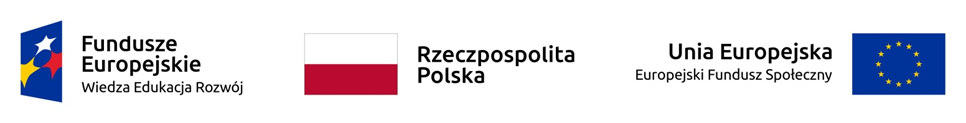 Dotyczy Projektu nr POWR.02.08.00-00-0071/20 pn. Centrum Usług Społecznych w Gminie Stawiski 
w ramach umowy nr POWR.02.08.00-00-0071/20-00 z dnia 7 grudnia 2020 rokuOŚWIADCZENIE O KWALIFIKOWALNOŚCI UCZESTNIKA PROJEKTUDane osobowe:Imię i Nazwisko:………………………………………………………………….PESEL Data rozpoczęcia udziału w projekcie …………………………Płeć:   □ Kobieta□ Mężczyzna Oświadczam, że:zostałem/am/ poinformowany/a/, że udział w projekcie jest bezpłatny i  niezależny od mojego wieku, wykształcenia, statusu na runku pracy, sytuacji materialno – bytowej i zdrowotnej; jestem mieszkańcem Gminy Stawiski; powyższe dane są zgodne z okazanym dokumentem tożsamości.……………………………….. (data i czytelny podpis uczestnika projektu) 